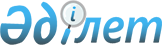 О районном бюджете Талгарского района на 2014-2016 годы
					
			Утративший силу
			
			
		
					Решение Талгарского районного маслихата Алматинской области от 20 декабря 2013 года N 27-138. Зарегистрировано Департаментом юстиции Алматинской области 30 декабря 2013 года N 2545. Утратило силу решением Талгарского районного маслихата Алматинской области от 15 мая 2015 года № 43-263      Сноска. Утратило силу решением Талгарского районного маслихата Алматинской области от 15.05.2015 № 43-263.

      Примечание РЦПИ.

      В тексте документа сохранена пунктуация и орфография оригинала.

      В соответствии с пунктом 2 статьи 109, Бюджетного кодекса Республики Казахстан от 4 декабря 2008 года и подпунктом 1) пункта 1 статьи 6 Закона Республики Казахстан от 23 января 2001 года "О местном государственном управлении и самоуправлении" в Республике Казахстан" Талгарский районный маслихат РЕШИЛ:



      1. Утвердить районный бюджет на 2014-2016 годы, согласно приложениям 1, 2 и 3 соответственно, в том числе на 2014 год в следующих объемах:



      1) доходы 15291744 тысяч тенге, в том числе:

      налоговые поступления 1877728 тысяч тенге;

      неналоговые поступления 157049 тысяч тенге;

      поступления от продажи основного капитала 1353306 тысяч тенге;

      поступления трансфертов 11903661 тысяч тенге, в том числе:

      целевые текущие трансферты 4751338 тысяч тенге;

      целевые трансферты на развитие 5074501 тысяч тенге;

      субвенции 2077822 тысяч тенге;

      2) затраты 15432717 тысяч тенге;

      3) чистое бюджетное кредитование 36036 тысяч тенге, в том числе бюджетные кредиты 41646 тысяч тенге;

      погашение бюджетных кредитов 5610 тысяч тенге;

      4) сальдо по операциям с финансовыми активами 60525 тысяч тенге;

      5) дефицит (профицит) бюджета (-) 206167 тысяч тенге;

      6) финансирование дефицита (использование профицита) бюджета 206167 тысяч тенге.

      Сноска. Пункт 1 в редакции решения Талгарского районного маслихата Алматинской области от 24.11.2014 N 38-219 (вводится в действие с 01.01.2014).



      2. Утвердить резерв местного исполнительного органа на 2014 год в сумме 10 862 тысяч тенге.



      3. Утвердить перечень районных бюджетных программ, не подлежащих секвестру в процессе исполнения районного бюджета на 2014 год, согласно приложению 4.



      4. Контроль за исполнением настоящего решения возложить на постоянную комиссию районного маслихата "По вопросам социально-экономического развития и бюджета".



      5. Настоящее решение вводится в действие с 1 января 2014 года.      Председатель сессии

      районного маслихата                        А. Базилхан      Секретарь районного

      маслихата                                  Д.Ж. Тебериков      СОГЛАСОВАНО:      Исполняющий обязанности

      руководителя государственного

      учреждения "Талгарский

      районный отдел экономики и

      бюджетного планирования"                   Кисибаева Айман Муратовна

      20 декабря 2013 года

Приложение 1

утвержденное решением маслихата

Талгарского района от 20 декабря

2013 года N 27-138 "О районном

бюджете Талгарского района

на 2014-2016 годы" 

Районный бюджет Талгарского района на 2014 год      Сноска. Приложение 1 в редакции решения Талгарского районного маслихата Алматинской области от 24.11.2014 N 38-219 (вводится в действие с 01.01.2014).

Приложение 2

утвержденное решением маслихата

Талгарского района от 20 декабря

2013 года N 27-138 "О районном

бюджете Талгарского района

на 2014-2016 годы" 

Районный бюджет Талгарского района на 2015 год

Приложение 3

утвержденное решением маслихата

Талгарского района от 20 декабря

2013 года N 27-138 "О районном

бюджете Талгарского района

на 2014-2016 годы" 

Районный бюджет Талгарского района на 2016 год

Приложение 4

утвержденное решением маслихата

Талгарского района от 20 декабря

2013 года N 27-138 "О районном

бюджете Талгарского района

на 2014-2016 годы" Перечень местных бюджетных программ не подлежащих секвестру в

процессе исполнения районного (городского) бюджета

на 2014-2016 годы
					© 2012. РГП на ПХВ «Институт законодательства и правовой информации Республики Казахстан» Министерства юстиции Республики Казахстан
				КатегорияКатегорияКатегорияКатегорияСумма

(тысяч

тенге)КлассКлассНаименованиеСумма

(тысяч

тенге)ПодклассПодклассСумма

(тысяч

тенге)1. Доходы152917441Налоговые поступление187772804Hалоги на собственность15526911Hалоги на имущество10562743Земельный налог700784Hалог на транспортные средства4208895Единый земельный налог545005Внутренние налоги на товары, работы и услуги2674582Акцизы1856143Поступления за использование природных и других

ресурсов69074Сборы за ведение предпринимательской и

профессиональной деятельности706285Налог на игорный бизнес430907Прочие налоги28371Прочие налоги283708Обязательные платежи, взимаемые за совершение

юридически значимых действий и (или) выдачу

документов уполномоченными на то государственными

органами или должностными лицами547421Государственная пошлина547422Не налоговые поступления15704901Доходы от государственной собственности112475Доходы от аренды имущества, находящегося в

государственной собственности1124704Штрафы, пени, санкции, взыскания, налагаемые

государственными учреждениями, финансируемыми из

государственного бюджета, а также содержащимися и

финансируемыми из бюджета (сметы расходов)

Национального Банка Республики Казахстан1381221Штрафы, пени, санкции, взыскания, налагаемые

государственными учреждениями, финансируемыми из

государственного бюджета, а также содержащимися и

финансируемыми из бюджета (сметы расходов)

Национального Банка Республики Казахстан, за

исключением поступлений от организаций нефтяного

сектора13812206Прочие неналоговые поступления76801Прочие неналоговые поступления76803Поступления от продажи основного капитала135330603Продажа земли и нематериальных активов13533061Продажа земли13531062Продажа нематериальных активов2004Поступления трансфертов1190366102Трансферты из вышестоящих органов

государственного управления119036612Трансферты из областного бюджета11903661Целевые текущие трансферты4751338Целевые трансферты на развитие5074501Субвенции2077822Функциональная группаФункциональная группаФункциональная группаФункциональная группаФункциональная группаСумма

(тысяч

тенге)Функциональная подгруппа НаименованиеФункциональная подгруппа НаименованиеФункциональная подгруппа НаименованиеФункциональная подгруппа НаименованиеСумма

(тысяч

тенге)Администратор бюджетных программАдминистратор бюджетных программАдминистратор бюджетных программСумма

(тысяч

тенге)ПрограммаПрограммаСумма

(тысяч

тенге)2. Затраты1543271701Государственные услуги общего характера6600401Представительные, исполнительные и другие органы,

выполняющие общие функции государственного

управления577021112Аппарат маслихата района (города областного

значения)15480001Услуги по обеспечению деятельности маслихата

района (города областного значения)15213003Капитальные расходы государственного органа267122Аппарат акима района (города областного значения)336941001Услуги по обеспечению деятельности акима района

(города областного значения)78651003Капитальные расходы государственного органа258290123Аппарат акима района в городе, города районного

значения, поселка, села, сельского округа224600001Услуги по обеспечению деятельности акима района в

городе, города районного значения, поселка, села,

сельского округа219440022Капитальные расходы государственного органа51602Финансовая деятельность69828452Отдел финансов района (города областного значения)69828001Услуги по реализации государственной политики в

области исполнения бюджета района (города

областного значения) и управления коммунальной

собственностью района (города областного значения)11453003Проведение оценки имущества в целях налогообложения2374011Учет, хранение, оценка и реализация имущества,

поступившего в коммунальную собственность1016018Капитальные расходы государственного органа133028Приобретение имущества в коммунальную

собственность44900106Проведение мероприятий за счет чрезвычайного

резерва местного исполнительного органа для

ликвидации чрезвычайных ситуаций социального,

природного и техногенного характера99525Планирование и статистическая деятельность13191453Отдел экономики и бюджетного планирования района

(города областного значения)13191001Услуги по реализации государственной политики в

области формирования и развития экономической

политики, системы государственного планирования и

управления района (города областного значения)12891004Капитальные расходы государственного органа30002Оборона2431531Военные нужды2757122Аппарат акима района (города областного значения)2757005Мероприятия в рамках исполнения всеобщей воинской

обязанности27572Организация работы по чрезвычайным ситуациям240396006Предупреждение и ликвидация чрезвычайных ситуаций

масштаба района (города областного значения)239896007Мероприятия по профилактике и тушению степных

пожаров районного (городского) масштаба, а также

пожаров в населенных пунктах, в которых не созданы

органы государственной противопожарной службы50003Общественный порядок, безопасность, правовая,

судебная, уголовно-исполнительная деятельность194579Прочие услуги в области общественного порядка и

безопасности19457485Отдел пассажирского транспорта и автомобильных

дорог района (города областного значения)19457021Обеспечение безопасности дорожного движения в

населенных пунктах1945704Образование89593721Дошкольное воспитание и обучение528646464Отдел образования района (города областного

значения)528646009Обеспечение деятельности организации дошкольного

воспитания и обучения142180040Реализация государственного общеобразовательного

заказа в дошкольных организациях образования3864662Начальное, основное среднее и общее среднее

образование4820843123Организация бесплатного подвоза учащихся до школы

и обратно в сельской местности22932005Организация бесплатного подвоза учащихся до школы

и обратно в аульной (сельской) местности22932464Отдел образования района (города областного

значения)4797911003Общеобразовательное обучение4717553006Дополнительное образование для детей803584Техническое и профессиональное, послесреднее

образование27930464Отдел образования района (города областного

значения)27930018Организация профессионального обучения279309Прочие услуги в области образования3581953464Отдел образования района (города областного

значения)1036463001Услуги по реализации государственной политики на

местном уровне в области образования11408004Информатизация системы образования в

государственных учреждениях образования района

(города областного значения)52545005Приобретение и доставка учебников,

учебно-методических комплексов для государственных

учреждений образования района (города областного

значения)99793012Капитальные расходы государственного органа250015Ежемесячные выплаты денежных средств опекунам

(попечителям) на содержание ребенка-сироты

(детей-сирот), и ребенка (детей), оставшегося без

попечения родителей40690067Капитальные расходы подведомственных

государственных учреждений и организаций831777467Отдел строительства района (города областного

значения)2545490037Строительство и реконструкция объектов образования254549006Социальная помощь и социальное обеспечение2204602Социальная помощь191487451Отдел занятости и социальных программ района

(города областного значения)191487002Программа занятости49190004Оказание социальной помощи на приобретение топлива

специалистам здравоохранения, образования,

социального обеспечения, культуры, спорта и

ветеринарии в сельской местности в соответствии с

законодательством Республики Казахстан21410005Государственная адресная социальная помощь6794006Оказание жилищной помощи14462007Социальная помощь отдельным категориям нуждающихся

граждан по решениям местных представительных

органов14123010Материальное обеспечение детей-инвалидов,

воспитывающихся и обучающихся на дому4491014Оказание социальной помощи нуждающимся гражданам

на дому26045016Государственные пособия на детей до 18 лет27096017Обеспечение нуждающихся инвалидов обязательными

гигиеническими средствами и предоставление услуг

специалистами жестового языка, индивидуальными

помощниками в соответствии с индивидуальной

программой реабилитации инвалида278769Прочие услуги в области социальной помощи и

социального обеспечения28973451Отдел занятости и социальных программ района

(города областного значения)28973001Услуги по реализации государственной политики на

местном уровне в области обеспечения занятости и

реализации социальных программ для населения27189011Оплата услуг по зачислению, выплате и доставке

пособий и других социальных выплат1489021Капитальные расходы государственного органа295050Реализация Плана мероприятий по обеспечению прав и

улучшению качества жизни инвалидов007Жилищно-коммунальное хозяйство45922011Жилищное хозяйство2696560463Отдел земельных отношений района (города

областного значения)1549237016Изъятие земельных участков для государственных

нужд1549237467Отдел строительства района (города областного

значения)899084003Проектирование, строительство и (или) приобретение

жилья государственного коммунального жилищного

фонда300220004Проектирование, развитие, обустройство и (или)

приобретение инженерно-коммуникационной

инфраструктуры598864485Отдел пассажирского транспорта и автомобильных

дорог района (города областного значения)31717004Ремонт и благоустройство объектов в рамках

развития городов и сельских населенных пунктов по

Дорожной карте занятости 202031717487Отдел жилищно-коммунального хозяйства и жилищной

инспекции района (города областного значения)216522001Услуги по реализации государственной политики на

местном уровне в области жилищно- коммунального

хозяйства и жилищного фонда9755003Капитальные расходы государственного органа250032Капитальные расходы подведомственных

государственных учреждений и организаций173600041Ремонт и благоустройство объектов в рамках

развития городов и сельских населенных пунктов по

Дорожной карте занятости 2020329172Коммунальное хозяйство1705087467Отдел строительства района (города областного

значения)89258005Развитие коммунального хозяйства89258487Отдел жилищно-коммунального хозяйства жилищной

инспекции района (города областного значения)1615829016Функционирование системы водоснабжения и

водоотведения50995028Развитие коммунального хозяйства423268029Развитие системы водоснабжения и водоотведения405280058Развитие системы водоснабжения и водоотведения в

сельских населенных пунктах7362863Благоустройство населенных пунктов190554487Отдел жилищно-коммунального хозяйства и жилищной

инспекции района (города областного значения)190554017Обеспечение санитарии населенных пунктов17252025Освещение улиц в населенных пунктах38937030Благоустройство и озеленение населенных пунктов132665031Содержание мест захоронений и захоронение

безродных170008Культура, спорт, туризм и информационное

пространство1089931Деятельность в области культуры36811455Отдел культуры и развития языков района (города

областного значения)36811003Поддержка культурно-досуговой работы368112Спорт13587465Отдел физической культуры и спорта района (города

областного значения)13587001Услуги по реализации государственной политики на

местном уровне в сфере физической культуры и

спорта5692004Капитальные расходы государственного органа62005Развитие массового спорта и национальных видов

спорта1915006Проведение спортивных соревнований на районном

(города областного значения) уровне490007Подготовка и участие членов сборных команд района

(города областного значения) по различным видам

спорта на областных спортивных соревнованиях54283Информационное пространство23190455Отдел культуры и развития языков района (города

областного значения)23190006Функционирование районных (городских) библиотек20106007Развитие государственного языка и других языков

народа Казахстана30849Прочие услуги по организации культуры, спорта,

туризма и информационного пространства35405455Отдел культуры и развития языков района (города

областного значения)13674001Услуги по реализации государственной политики на

местном уровне в области развития языков и

культуры4837010Капитальные расходы государственного органа300032Капитальные расходы подведомственных

государственных учреждений и организаций8537456Отдел внутренней политики района (города

областного значения)21731001Услуги по реализации государственной политики на

местном уровне в области информации, укрепления

государственности и формирования социального

оптимизма граждан21331006Капитальные расходы государственного органа40010Сельское, водное, лесное, рыбное хозяйство, особо

охраняемые природные территории, охрана окружающей

среды и животного мира, земельные отношения1351331Сельское хозяйство50766453Отдел экономики и бюджетного планирования района

(города областного значения)6378099Реализация мер по оказанию социальной поддержки

специалистов6378462Отдел сельского хозяйства района (города

областного значения)13383001Услуги по реализации государственной политики на

местном уровне в сфере сельского хозяйства12883006Капитальные расходы государственного органа500473Отдел ветеринарии района31005001Услуги по реализации государственной политики на

местном уровне в сфере ветеринарии7240003Капитальные расходы государственного органа500006Организация санитарного убоя больных животных1277007Организация отлова и уничтожения бродячих собак и

кошек10017008Возмещение владельцам стоимости изымаемых и

уничтожаемых больных животных, продуктов и сырья

животного происхождения7239009Проведение ветеринарных мероприятий по

энзоотическим болезням животных47326Земельные отношения9171463Отдел земельных отношений района (города

областного значения)9171001Услуги по реализации государственной политики в

области регулирования земельных отношений на

территории района (города областного значения)91719Прочие услуги в области сельского, водного,

лесного, рыбного хозяйства, охраны окружающей

среды и земельных отношений75196473Отдел ветеринарии района75196011Проведение противоэпизоотических мероприятий7519611Промышленность, архитектурная, градостроительная и

строительная деятельность127252Архитектурная, градостроительная и строительная

деятельность12725467Отдел строительства района (города областного

значения)6707001Услуги по реализации государственной политики на

местном уровне в области строительства6707468Отдел архитектуры и градостроительства района

(города областного значения)6018001Услуги по реализации государственной политики в

области архитектуры и градостроительства на

местном уровне5779004Капитальные расходы государственного органа23912Транспорт и коммуникации2703081Автомобильный транспорт263796485Отдел пассажирского транспорта и автомобильных

дорог района (города областного значения)263796023Обеспечение функционирования автомобильных дорог2637969Прочие услуги в сфере транспорта и коммуникации6512485Отдел пассажирского транспорта и автомобильных

дорог района (города областного значения)6512001Услуги по реализации государственной политики на

местном уровне в области пассажирского транспорта

и автомобильных дорог6312003Капитальные расходы государственного органа20013Прочие1675583Поддержка предпринимательской деятельности и

защита конкуренции8484469Отдел предпринимательства района (города

областного значения)8484001Услуги по реализации государственной политики на

местном уровне в области развития

предпринимательства и промышленности84849Прочие159074123Аппарат акима района в городе, города районного

значения, поселка, аула, аульного округа119344040Реализация мер по содействию экономическому

развитию регионов в рамках Программы "Развитие

регионов"119344452Отдел финансов района (города областного значения)39730012Резерв местного исполнительного органа района

(города областного значения)3973014Обслуживание долга11Обслуживание долга1452Отдел финансов района (города областного значения)1013Обслуживание долга местных исполнительных органов

по выплате вознаграждений и иных платежей по

займам из областного бюджета115Трансферты16701Трансферты1670452Отдел финансов района (города областного значения)1670006Возврат неиспользованных (недоиспользованных)

целевых трансфертов1670ІІІ. Чистое бюджетное кредитование36036Бюджетные кредиты4164610Сельское, водное, лесное, рыбное хозяйство, особо

охраняемые природные территории, охрана окружающей

среды и животного мира, земельные отношения416461Сельское хозяйство41646453Отдел экономики и бюджетного планирования района

(города областного значения)41646006Бюджетные кредиты для реализации мер социальной

поддержки специалистов41646КатегорияКатегорияКатегорияКатегорияСумма

(тысяч

тенге)КлассКлассНаименованиеСумма

(тысяч

тенге)ПодклассПодклассСумма

(тысяч

тенге)Погашение бюджетных кредитовСумма

(тысяч

тенге)5Погашение бюджетных кредитов561001Погашение бюджетных кредитов56102Погашение бюджетных кредитов, выданных из

государственного бюджета5610Функциональная группаФункциональная группаФункциональная группаФункциональная группаСумма

(тысяч

тенге)Функциональная подгруппа НаименованиеФункциональная подгруппа НаименованиеФункциональная подгруппа НаименованиеСумма

(тысяч

тенге)Администратор бюджетных программАдминистратор бюджетных программСумма

(тысяч

тенге)IV.Сальдо по операциям с финансовыми активами6052513Прочие605259Прочие60525487Отдел жилищно-коммунального хозяйства жилищной

инспекции района (города областного значения)60525КатегорияКатегорияКатегорияКатегорияСумма

(тысяч

тенге)КлассКлассНаименованиеСумма

(тысяч

тенге)ПодклассПодклассСумма

(тысяч

тенге)V. Дефицит (профицит) бюджета-206167VI. Финансирование дефицита (использование

профицита) бюджета2061677Поступление займов416461Внутренние государственные займы416462Договоры займа416468Используемые остатки бюджетных средств17013101Остатки бюджетных средств1701311Свободные остатки бюджетных средств170131Функциональная группаФункциональная группаФункциональная группаФункциональная группаФункциональная группаСумма

(тысяч

тенге)Функциональная подгруппа НаименованиеФункциональная подгруппа НаименованиеФункциональная подгруппа НаименованиеФункциональная подгруппа НаименованиеСумма

(тысяч

тенге)Администратор бюджетных программАдминистратор бюджетных программАдминистратор бюджетных программСумма

(тысяч

тенге)ПрограммаПрограммаСумма

(тысяч

тенге)16Погашение займов56101Погашение займов5610452Отдел финансов района (города областного

значения)5610008Погашение долга местного исполнительного

органа перед вышестоящим бюджетом5592021Возврат неиспользованных бюджетных кредитов,

выданных из местного бюджета18КатегорияКатегорияКатегорияКатегорияСумма

(тысяч

тенге)КлассКлассКлассСумма

(тысяч

тенге)ПодклассПодклассСумма

(тысяч

тенге)НаименованиеСумма

(тысяч

тенге)1.Доходы120846681Налоговые поступление220895104Hалоги на собственность16772321Hалоги на имущество10093453Земельный налог1068584Hалог на транспортные средства5535935Единый земельный налог743605Внутренние налоги на товары, работы и услуги4702312Акцизы3806833Поступления за использование природных и

других ресурсов91024Сборы за ведение предпринимательской и

профессиональной деятельности749805Налог на игорный бизнес546607Прочие налоги629371Прочие налоги629308Обязательные платежи, взимаемые за совершение

юридически значимых действий и (или) выдачу

документов уполномоченными на то

государственными органами или должностными

лицами551951Государственная пошлина551952Не налоговые поступления5915901Доходы от государственной собственности102155Доходы от аренды имущества, находящегося в

государственной собственности1021504Штрафы, пени, санкции, взыскания, налагаемые

государственными учреждениями, финансируемыми

из государственного бюджета, а также

содержащимися и финансируемыми из бюджета

(сметы расходов) Национального Банка

Республики Казахстан217221Штрафы, пени, санкции, взыскания, налагаемые

государственными учреждениями, финансируемыми

из государственного бюджета, а также

содержащимися и финансируемыми из бюджета

(сметы расходов) Национального Банка

Республики Казахстан, за исключением

поступлений от организаций нефтяного сектора2172206Прочие неналоговые поступления272221Прочие неналоговые поступления272223Поступления от продажи основного капитала75747003Продажа земли и нематериальных активов7574701Продажа земли7574704Поступления трансфертов942072902Трансферты из вышестоящих органов

государственного управления94207292Трансферты из областного бюджета9420729Функциональная группаФункциональная группаФункциональная группаФункциональная группаФункциональная группаСумма

(тысяч

тенге)Функциональная подгруппа Функциональная подгруппа Функциональная подгруппа Функциональная подгруппа Сумма

(тысяч

тенге)Администратор бюджетных программАдминистратор бюджетных программАдминистратор бюджетных программСумма

(тысяч

тенге)ПрограммаПрограммаСумма

(тысяч

тенге)Наименование2. Затраты1208468801Государственные услуги общего характера3302831Представительные, исполнительные и другие

органы, выполняющие общие функции

государственного управления301108112Аппарат маслихата района (города

областного значения)15239001Услуги по обеспечению деятельности

маслихата района (города областного

значения)14939003Капитальные расходы государственного

органа300122Аппарат акима района (города областного

значения)73241001Услуги по обеспечению деятельности акима

района (города областного значения)72741003Капитальные расходы государственного

органа500123Аппарат акима района в городе, города

районного значения, поселка, села,

сельского округа212628001Услуги по обеспечению деятельности акима

района в городе, города районного

значения, поселка, села, сельского округа210928022Капитальные расходы государственного

органа17002Финансовая деятельность17405452Отдел финансов района (города областного

значения)17405001Услуги по реализации государственной

политики в области исполнения бюджета

района (города областного значения) и

управления коммунальной собственностью

района (города областного значения)13765003Проведение оценки имущества в целях

налогообложения2374011Учет, хранение, оценка и реализация

имущества, поступившего в коммунальную

собственность766018Капитальные расходы государственного

органа5005Планирование и статистическая деятельность11770453Отдел экономики и бюджетного планирования

района (города областного значения)11770001Услуги по реализации государственной

политики в области формирования и развития

экономической политики, системы

государственного планирования и управления

района (города областного значения)11270004Капитальные расходы государственного

органа50002Оборона29501Военные нужды2950122Аппарат акима района (города областного

значения)2950005Мероприятия в рамках исполнения всеобщей

воинской обязанности295003Общественный порядок, безопасность,

правовая, судебная,

уголовно-исполнительная деятельность20159Прочие услуги в области общественного

порядка и безопасности2015485Отдел пассажирского транспорта и

автомобильных дорог района (города

областного значения)2015021Обеспечение безопасности дорожного

движения в населенных пунктах201504Образование79380141Дошкольное воспитание и обучение470018464Отдел образования района (города областного значения)470018009Обеспечение деятельности организации

дошкольного воспитания и обучения134102040Реализация государственного

общеобразовательного заказа в дошкольных

организациях образования3359162Начальное, основное среднее и общее

среднее образование4472331123Аппарат акима района в городе, города

районного значения, поселка, аула,

аульного округа16516005Организация бесплатного подвоза учащихся

до школы и обратно в аульной (сельской)

местности16516464Отдел образования района (города

областного значения)4455815003Общеобразовательное обучение4380747006Дополнительное образование для детей750684Техническое и профессиональное,

послесреднее образование27261464Отдел образования района (города

областного значения)27261018Организация профессионального обучения272619Прочие услуги в области образования2968404464Отдел образования района (города областного значения)610015001Услуги по реализации государственной

политики на местном уровне в области

образования11535004Информатизация системы образования в

государственных учреждениях образования

района (города областного значения)52545005Приобретение и доставка учебников,

учебно-методических комплексов для

государственных учреждений образования

района (города областного значения)97504012Капитальные расходы государственного

органа250015Ежемесячные выплаты денежных средств

опекунам (попечителям) на содержание

ребенка-сироты (детей-сирот), и ребенка

(детей), оставшегося без попечения

родителей40690067Капитальные расходы подведомственных

государственных учреждений и организаций407491467Отдел строительства района (города

областного значения)2358389037Строительство и реконструкция объектов

образования235838906Социальная помощь и социальное обеспечение2153342Социальная помощь186846451Отдел занятости и социальных программ

района (города областного значения)186846002ъ44380004Оказание социальной помощи на приобретение

топлива специалистам здравоохранения,

образования, социального обеспечения,

культуры, спорта и ветеринарии в сельской

местности в соответствии с

законодательством Республики Казахстан22922005Государственная адресная социальная помощь7496006Оказание жилищной помощи15296007Социальная помощь отдельным категориям

нуждающихся граждан по решениям местных

представительных органов12255010Материальное обеспечение детей-инвалидов,

воспитывающихся и обучающихся на дому6089014Оказание социальной помощи нуждающимся

гражданам на дому25611016Государственные пособия на детей до 18 лет27472017Обеспечение нуждающихся инвалидов

обязательными гигиеническими средствами и

предоставление услуг специалистами

жестового языка, индивидуальными

помощниками в соответствии с

индивидуальной программой реабилитации

инвалида253259Прочие услуги в области социальной помощи

и социального обеспечения28488451Отдел занятости и социальных программ

района (города областного значения)28488001Услуги по реализации государственной

политики на местном уровне в области

обеспечения занятости и реализации

социальных программ для населения26253011Оплата услуг по зачислению, выплате и

доставке пособий и других социальных

выплат1935021Капитальные расходы государственного

органа30007Жилищно-коммунальное хозяйство35884481Жилищное хозяйство1565519463Отдел земельных отношений района (города

областного значения)704315016Изъятие земельных участков для

государственных нужд 704315467Отдел строительства района (города

областного значения)817407003Проектирование, строительство и (или)

приобретение жилья государственного

коммунального жилищного фонда245756004Проектирование, развитие, обустройство и

(или) приобретение

инженерно-коммуникационной инфраструктуры571651485Отдел пассажирского транспорта и

автомобильных дорог района (города

областного значения)31717041Ремонт и благоустройство объектов в рамках

развития городов и сельских населенных

пунктов по Дорожной карте занятости 202031717487Отдел жилищно-коммунального хозяйства и

жилищной инспекции района (города

областного значения)12080001Услуги по реализации государственной

политики на местном уровне в области

жилищно- коммунального хозяйства и

жильищного фонда8711003Капитальные расходы государственного

органа250041Ремонт и благоустройство объектов в рамках

развития городов и сельских населенных

пунктов по Дорожной карте занятости 202031192Коммунальное хозяйство1908166487Отдел жилищно-коммунального хозяйства

жильищной инспекции района (города

областного значения)1908166016Функционирование системы водоснабжения и

водоотведения2000028Развитие коммунального хозяйства390018029Развитие системы водоснабжения и

водоотведения355214058Развитие системы водоснабжения и

водоотведения в сельских населенных

пунктах11609343Благоустройство населенных пунктов114763487Отдел жилищно-коммунального хозяйства и

жилищной инспекции района (города

областного значения)114763017Обеспечение санитарии населенных пунктов8752025Освещение улиц в населенных пунктах43337030Благоустройство и озеленение населенных

пунктов60974031Содержание мест захоронений и захоронение

безродных170008Культура, спорт, туризм и информационное

пространство873281Деятельность в области культуры32045455Отдел культуры и развития языков района

(города областного значения)32045003Поддержка культурно-досуговой работы320452Спорт13513465Отдел физической культуры и спорта района

(города областного значения)13513001Услуги по реализации государственной

политики на местном уровне в сфере

физической культуры и спорта5120004Капитальные расходы государственного

органа300005Развитие массового спорта и национальных

видов спорта2175006Проведение спортивных соревнований на

районном (города областного значения)

уровне290007Подготовка и участие членов сборных команд

района (города областного значения) по

различным видам спорта на областных

спортивных соревнованиях56283Информационное пространство23521455Отдел культуры и развития языков района

(города областного значения)23521006Функционирование районных (городских)

библиотек20593007Развитие государственного языка и других

языков народа Казахстана29289Прочие услуги по организации культуры,

спорта, туризма и информационного

пространства18249455Отдел культуры и развития языков района

(города областного значения)5182001Услуги по реализации государственной

политики на местном уровне в области

развития языков и культуры4682010Капитальные расходы государственного

органа500456Отдел внутренней политики района (города

областного значения)13067001Услуги по реализации государственной

политики на местном уровне в области

информации, укрепления государственности и

формирования социального оптимизма граждан12667006Капитальные расходы государственного

органа40010Сельское, водное, лесное, рыбное

хозяйство, особо охраняемые природные

территории, охрана окружающей среды и

животного мира, земельные отношения1217361Сельское хозяйство39362453Отдел экономики и бюджетного планирования

района (города областного значения)6361099Реализация мер по оказанию социальной

поддержки специалистов6361462Отдел сельского хозяйства района (города

областного значения)14535001Услуги по реализации государственной

политики на местном уровне в сфере

сельского хозяйства14035006Капитальные расходы государственного

органа500473Отдел ветеринарии района (города

областного значения)18466001Услуги по реализации государственной

политики на местном уровне в сфере

ветеринарии6850003Капитальные расходы государственного

органа500006Организация санитарного убоя больных

животных 8516007Организация отлова и уничтожения бродячих

собак и кошек1000009Проведение ветеринарных мероприятий по

энзоотическим болезням животных16006Земельные отношения7178463Отдел земельных отношений района (города

областного значения)7178001Услуги по реализации государственной

политики в области регулирования земельных

отношений на территории района (города

областного значения)71789Прочие услуги в области сельского,

водного, лесного, рыбного хозяйства,

охраны окружающей среды и земельных

отношений75196473Отдел ветеринарии района (города

областного значения)75196011Проведение противоэпизоотических

мероприятий7519611Промышленность, архитектурная,

градостроительная и строительная

деятельность131282Архитектурная, градостроительная и

строительная деятельность13128467Отдел строительства района (города

областного значения)6813001Услуги по реализации государственной

политики на местном уровне в области

строительства6313017Капитальные расходы государственного

органа500468Отдел архитектуры и градостроительства

района (города областного значения)6315001Услуги по реализации государственной

политики в области архитектуры и

градостроительства на местном уровне6076017Капитальные расходы государственного

органа23912Транспорт и коммуникации103931Автомобильный транспорт3745485Отдел пассажирского транспорта и

автомобильных дорог района (города

областного значения)3745023Обеспечение функционирования автомобильных

дорог37459Прочие услуги в сфере транспорта и

коммуникации6648485Отдел пассажирского транспорта и

автомобильных дорог района (города

областного значения)6648001Услугии по реализации государственной

политики на местном уровне в области

пассажирского транспорта и автомобильных

дорог6448003Капитальные расходы государственного

органа20013Прочие1366803Поддержка предпринимательской деятельности

и защита конкуренции6654469Отдел предпринимательства района (города

областного значения)6654001Услуги по реализации государственной

политики на местном уровне в области

развития предпринимательства и

промышленности66549Прочие130026123Аппарат акима района в городе, города

районного значения, поселка, аула,

аульного округа39300040Реализация мер по содействию

экономическому развитию регионов в рамках

Программы "Развитие регионов" за счет

целевых трансфертов из республиканского

бюджета39300452Отдел финансов района (города областного

значения)10682012Резерв местного исполнительного органа

района (города областного значения)10682464Отдел образования района (города

областного значения)80044041Ремонт и благоустройство объектов в рамках

развития городов и сельских населенных

пунктов по Дорожной карте занятости 202080044КатегорияКатегорияКатегорияКатегорияСумма

(тысяч

тенге)КлассКлассКлассСумма

(тысяч

тенге)ПодклассПодклассСумма

(тысяч

тенге)НаименованиеСумма

(тысяч

тенге)1.Доходы120855151Налоговые поступление243916104Hалоги на собственность19074421Hалоги на имущество10093453Земельный налог1068584Hалог на транспортные средства7838035Единый земельный налог743605Внутренние налоги на товары, работы и услуги4702312Акцизы3806833Поступления за использование природных и

других ресурсов91024Сборы за ведение предпринимательской и

профессиональной деятельности749805Налог на игорный бизнес546607Прочие налоги629371Прочие налоги629308Обязательные платежи, взимаемые за совершение

юридически значимых действий и (или) выдачу

документов уполномоченными на то

государственными органами или должностными

лицами551951Государственная пошлина551952Не налоговые поступления5915901Доходы от государственной собственности102155Доходы от аренды имущества, находящегося в

государственной собственности1021504Штрафы, пени, санкции, взыскания, налагаемые

государственными учреждениями, финансируемыми

из государственного бюджета, а также

содержащимися и финансируемыми из бюджета

(сметы расходов) Национального Банка

Республики Казахстан217221Штрафы, пени, санкции, взыскания, налагаемые

государственными учреждениями, финансируемыми

из государственного бюджета, а также

содержащимися и финансируемыми из бюджета

(сметы расходов) Национального Банка

Республики Казахстан, за исключением

поступлений от организаций нефтяного сектора2172206Прочие неналоговые поступления272221Прочие неналоговые поступления272223Поступления от продажи основного капитала75747003Продажа земли и нематериальных активов7574701Продажа земли7574704Поступления трансфертов882972502Трансферты из вышестоящих органов

государственного управления88297252Трансферты из областного бюджета8829725Функциональная группаФункциональная группаФункциональная группаФункциональная группаФункциональная группаСумма

(тысяч

тенге)Функциональная подгруппаФункциональная подгруппаФункциональная подгруппаФункциональная подгруппаСумма

(тысяч

тенге)Администратор бюджетных программАдминистратор бюджетных программАдминистратор бюджетных программСумма

(тысяч

тенге)ПрограммаПрограммаСумма

(тысяч

тенге)НаименованиеСумма

(тысяч

тенге)2. Затраты1208551501Государственные услуги общего характера3244971Представительные, исполнительные и другие

органы, выполняющие общие функции

государственного управления298997112Аппарат маслихата района (города

областного значения)14851001Услуги по обеспечению деятельности

маслихата района (города областного

значения)14551003Капитальные расходы государственного

органа300122Аппарат акима района (города областного

значения)70703001Услуги по обеспечению деятельности акима

района (города областного значения)70203003Капитальные расходы государственного

органа500123Аппарат акима района в городе, города

районного значения, поселка, села,

сельского округа213443001Услуги по обеспечению деятельности акима

района в городе, города районного

значения, поселка, села, сельского округа211743022Капитальные расходы государственного

органа17002Финансовая деятельность13942452Отдел финансов района (города областного

значения)13942001Услуги по реализации государственной

политики в области исполнения бюджета

района (города областного значения) и

управления коммунальной собственностью

района (города областного значения)10352003Проведение оценки имущества в целях

налогообложения2374011Учет, хранение, оценка и реализация

имущества, поступившего в коммунальную

собственность716018Капитальные расходы государственного

органа5005Планирование и статистическая деятельность11558453Отдел экономики и бюджетного планирования

района (города областного значения)11558001Услуги по реализации государственной

политики в области формирования и развития

экономической политики, системы

государственного планирования и управления

района (города областного значения)11058004Капитальные расходы государственного

органа50002Оборона27571Военные нужды2757122Аппарат акима района (города областного

значения)2757005Мероприятия в рамках исполнения всеобщей

воинской обязанности275703Общественный порядок, безопасность,

правовая, судебная,

уголовно-исполнительная деятельность18839Прочие услуги в области общественного

порядка и безопасности1883485Отдел пассажирского транспорта и

автомобильных дорог района (города

областного значения)1883021Обеспечение безопасности дорожного

движения в населенных пунктах188304Образование79405551Дошкольное воспитание и обучение493346464Отдел образования района (города

областного значения)493346009Обеспечение деятельности организации

дошкольного воспитания и обучения157430040Реализация государственного

общеобразовательного заказа в дошкольных

организациях образования3359162Начальное, основное среднее и общее

среднее образование4451742123Аппарат акима района в городе, города

районного значения, поселка, аула,

аульного округа19407005Организация бесплатного подвоза учащихся

до школы и обратно в аульной (сельской)

местности19407464Отдел образования района (города

областного значения)4432335003Общеобразовательное обучение4357267006Дополнительное образование для детей750684Техническое и профессиональное,

послесреднее образование27261464Отдел образования района (города

областного значения)27261018Организация профессионального обучения272619Прочие услуги в области образования2968206464Отдел образования района (города

областного значения)609817001Услуги по реализации государственной

политики на местном уровне в области

образования11337004Информатизация системы образования в

государственных учреждениях образования

района (города областного значения)52545005Приобретение и доставка учебников,

учебно-методических комплексов для

государственных учреждений образования

района (города областного значения)97504012Капитальные расходы государственного

органа250015Ежемесячные выплаты денежных средств

опекунам (попечителям) на содержание

ребенка-сироты (детей-сирот), и ребенка

(детей), оставшегося без попечения

родителей40690067Капитальные расходы подведомственных

государственных учреждений и организаций407491467Отдел строительства района (города

областного значения)2358389037Строительство и реконструкция объектов

образования2358389006Социальная помощь и социальное обеспечение2249772Социальная помощь196128451Отдел занятости и социальных программ

района (города областного значения)196128002Программа занятости47064004Оказание социальной помощи на приобретение

топлива специалистам здравоохранения,

образования, социального обеспечения,

культуры, спорта и ветеринарии в сельской

местности в соответствии с

законодательством Республики Казахстан24529005Государственная адресная социальная помощь7638006Оказание жилищной помощи15373007Социальная помощь отдельным категориям

нуждающихся граждан по решениям местных

представительных органов12215010Материальное обеспечение детей-инвалидов,

воспитывающихся и обучающихся на дому6618014Оказание социальной помощи нуждающимся

гражданам на дому25769016Государственные пособия на детей до 18 лет29395017Обеспечение нуждающихся инвалидов

обязательными гигиеническими средствами и

предоставление услуг специалистами

жестового языка, индивидуальными

помощниками в соответствии с

индивидуальной программой реабилитации

инвалида275279Прочие услуги в области социальной помощи

и социального обеспечения28849451Отдел занятости и социальных программ

района (города областного значения)28849001Услуги по реализации государственной

политики на местном уровне в области

обеспечения занятости и реализации

социальных программ для населения26505011Оплата услуг по зачислению, выплате и

доставке пособий и других социальных

выплат2044021Капитальные расходы государственного

органа30007Жилищно-коммунальное хозяйство32213291Жилищное хозяйство1565519463Отдел земельных отношений района (города

областного значения)704315016Изъятие земельных участков для

государственных нужд 704315467Отдел строительства района (города

областного значения)817407003Проектирование, строительство и (или)

приобретение жилья государственного

коммунального жилищного фонда245756004Проектирование, развитие, обустройство и

(или) приобретение

инженерно-коммуникационной инфраструктуры571651485Отдел пассажирского транспорта и

автомобильных дорог района (города

областного значения)31717041Ремонт и благоустройство объектов в рамках

развития городов и сельских населенных

пунктов по Дорожной карте занятости 202031717487Отдел жилищно-коммунального хозяйства и

жилищной инспекции района (города

областного значения)12080001Услуги по реализации государственной

политики на местном уровне в области

жилищно-коммунального хозяйства и

жильищного фонда8711003Капитальные расходы государственного

органа250041Ремонт и благоустройство объектов в рамках

развития городов и сельских населенных

пунктов по Дорожной карте занятости 202031192Коммунальное хозяйство1541047487Отдел жилищно-коммунального хозяйства

жильищной инспекции района (города

областного значения)1541047016Функционирование системы водоснабжения и

водоотведения2000028Развитие коммунального хозяйства396426029Развитие системы водоснабжения и

водоотведения355214058Развитие системы водоснабжения и

водоотведения в сельских населенных

пунктах7874073Благоустройство населенных пунктов114763487Отдел жилищно-коммунального хозяйства и

жилищной инспекции района (города

областного значения)114763017Обеспечение санитарии населенных пунктов8752025Освещение улиц в населенных пунктах43337030Благоустройство и озеленение населенных

пунктов60974031Содержание мест захоронений и захоронение

безродных170008Культура, спорт, туризм и информационное

пространство866411Деятельность в области культуры32045455Отдел культуры и развития языков района

(города областного значения)32045003Поддержка культурно-досуговой работы320452Спорт13419465Отдел физической культуры и спорта района

(города областного значения)13419001Услуги по реализации государственной

политики на местном уровне в сфере

физической культуры и спорта5026004Капитальные расходы государственного

органа300005Развитие массового спорта и национальных

видов спорта2175006Проведение спортивных соревнований на

районном (города областного значения)

уровне290007Подготовка и участие членов сборных команд

района (города областного значения) по

различным видам спорта на областных

спортивных соревнованиях56283Информационное пространство23521455Отдел культуры и развития языков района

(города областного значения)23521006Функционирование районных (городских)

библиотек20593007Развитие государственного языка и других

языков народа Казахстана29289Прочие услуги по организации культуры,

спорта, туризма и информационного

пространства17656455Отдел культуры и развития языков района

(города областного значения)5137001Услуги по реализации государственной

политики на местном уровне в области

развития языков и культуры4637010Капитальные расходы государственного

органа500456Отдел внутренней политики района (города

областного значения)12519001Услуги по реализации государственной

политики на местном уровне в области

информации, укрепления государственности и

формирования социального оптимизма граждан12119006Капитальные расходы государственного

органа40010Сельское, водное, лесное, рыбное

хозяйство, особо охраняемые природные

территории, охрана окружающей среды и

животного мира, земельные отношения1212211Сельское хозяйство38963453Отдел экономики и бюджетного планирования

района (города областного значения)6361099Реализация мер по оказанию социальной

поддержки специалистов6361462Отдел сельского хозяйства района (города

областного значения)14275001Услуги по реализации государственной

политики на местном уровне в сфере

сельского хозяйства13775006Капитальные расходы государственного

органа500473Отдел ветеринарии района (города

областного значения)18327001Услуги по реализации государственной

политики на местном уровне в сфере

ветеринарии6711003Капитальные расходы государственного

органа500006Организация санитарного убоя больных

животных8516007Организация отлова и уничтожения бродячих

собак и кошек1000009Проведение ветеринарных мероприятий по

энзоотическим болезням животных16006Земельные отношения7062463Отдел земельных отношений района (города

областного значения)7062001Услуги по реализации государственной

политики в области регулирования земельных

отношений на территории района (города

областного значения)70629Прочие услуги в области сельского,

водного, лесного, рыбного хозяйства,

охраны окружающей среды и земельных

отношений75196473Отдел ветеринарии района (города

областного значения)75196011Проведение противоэпизоотических

мероприятий7519611Промышленность, архитектурная,

градостроительная и строительная

деятельность126672Архитектурная, градостроительная и

строительная деятельность12667467Отдел строительства района (города

областного значения)6678001Услуги по реализации государственной

политики на местном уровне в области

строительства6178017Капитальные расходы государственного

органа500468Отдел архитектуры и градостроительства

района (города областного значения)5989001Услуги по реализации государственной

политики в области архитектуры и

градостроительства на местном уровне5750017Капитальные расходы государственного

органа23912Транспорт и коммуникации104781Автомобильный транспорт4008485Отдел пассажирского транспорта и

автомобильных дорог района (города

областного значения)4008023Обеспечение функционирования автомобильных

дорог40089Прочие услуги в сфере транспорта и

коммуникации6470485Отдел пассажирского транспорта и

автомобильных дорог района (города

областного значения)6470001Услугии по реализации государственной

политики на местном уровне в области

пассажирского транспорта и автомобильных

дорог6270003Капитальные расходы государственного

органа20013Прочие1385103Поддержка предпринимательской деятельности

и защита конкуренции8484469Отдел предпринимательства района (города

областного значения)8484001Услуги по реализации государственной

политики на местном уровне в области

развития предпринимательства и

промышленности84849Прочие130026123Аппарат акима района в городе, города

районного значения, поселка, аула,

аульного округа39300040Реализация мер по содействию

экономическому развитию регионов в рамках

Программы "Развитие регионов" за счет

целевых трансфертов из республиканского

бюджета39300452Отдел финансов района (города областного

значения)10682012Резерв местного исполнительного органа

района (города областного значения)10682464Отдел образования района (города

областного значения)80044041Ремонт и благоустройство объектов в рамках

развития городов и сельских населенных

пунктов по Дорожной карте занятости 202080044НаименованиеОбразованиеОбщеобразовательное обучение 